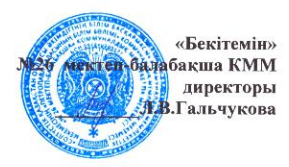 Бірлескенші "тәрбиенің бірыңғай бағдарламасын" іске асыру жөніндегі жоспар мүдделі мемлекеттік органдармен2023-2026 жылдарға арналған Ескертпе: аббревиатуралардың толық жазылуы:ҚР КП – Қазақстан Республикасының Білім министрлігі;
ҚР ДСМ – Қазақстан Республикасы Денсаулық сақтау министрлігі;
ҚР ҰЭМ – Қазақстан Республикасының Ғылым және жоғары білім министрлігі;
МКЖәне ҚР – Мәдениет және спорт министрлігі ақпараттың Қазақстан Республикасының;
ҚР ҚМ – Қазақстан Республикасының Қорғаныс министрлігі;ҚР ТЖМ – Қазақстан Республикасы Төтенше жағдайлар министрлігі;
ҚР АӨК – Сыбайлас жемқорлыққа қарсы іс-қимыл агенттігі Қазақстан Республикасының;ҚР ТСМ – Қазақстан Республикасы Туризм және спорт министрлігі;ҚР ЦДИАӨМ – Цифрлық даму, инновациялар және аэроғарыш өнеркәсібі министрлігі Қазақстан Республикасының;ҚХА – Қазақстан халықтарының Ассамблеясы;
КЕАҚ – Ы.Алтынсарин атындағы Ұлттық білім академиясы"НИГРЧ" КЕАҚ – "Адамның үйлесімді дамуының ұлттық институты" коммерциялық емес акционерлік қоғамыОблыстардың, Астана, Алматы және Шымкент қалаларының әкімдіктері.Кешенді жоспарды жүзеге асыру үшін мүдделі мемлекеттік органдардың сертификатталған жаттықтырушылары білім беру ұйымдарының оқытушылары мен білім алушылары үшін сыныптан тыс жұмыстарды, ата-аналар жиналысын және басқа да тәрбиелік шараларды өткізеді.Қорғаныс министрлігі:бастаппесиалистер білім беру ұйымдарында бірлескен жоспарды жүзеге асыруға қатысатын педагогикалық және психологиялық құзыреттілікті арттыру бойынша оқыту курстарынан өтеді. ржүзеге асырады жоба "Жас сарбаз барысы" жас ерекшеліктерін ескере отырып білім алушылардың; оұйымдастырады арналған оқыту семинары бастапқы әскери даярлық мұғалімдерінің; броводят "День әскери бөлімдердегі "ашық есік күндері";оұйымдастырады үлгілі жас офицерлермен және әскери қызметшілермен кездесулер форматында Ted-x, жас ерекшеліктерін ескере отырып білім алушылардың;үздік курсанттармен кездесулер ұйымдастырады;Р-ға қатысадыреспубликалық әскери-патриоттық жастар слетіндее «Айбын», білім беру ұйымдарымен бірлесіп.Ғылым және жоғары білім министрлігі: мамандар білім беру ұйымдарында бірлескен жоспарды жүзеге асыруға қатысатын педагогикалық және психологиялық құзыреттілікті арттыру бойынша оқыту курстарынан өтеді; оұйымдастырады жоғары оқу орындарының ғалымдарымен кездесулер; танымдық-тәрбиелік сабақтарды жас ерекшеліктерін ескере отырып ұйымдастырады білім алушылардың; зсындырады кәсіптері және білім беру бағдарламалары бар жоғары сынып оқушыларының жоғары оқу орындарының; жүргізеді Қоғамға қызмет ету" волонтерлік қозғалысы».Туризм және спорт министрлігі: мамандар білім беру ұйымдарында бірлескен жоспарды жүзеге асыруға қатысатын педагогикалық және психологиялық құзыреттілікті арттыру бойынша оқыту курстарынан өтеді; салауатты өмір салтын насихаттау және нашақорлық пен есірткі бизнесіне қарсы күрес аясында түрлі спорттық іс-шаралар өткізеді; жыл сайын спортшылардың, балалар мен ата-аналардың қатысуымен бұқаралық кросс және жарыстар өткізіледі;кездесулер ұйымдастырады  атақты спортшылармен және спорт ардагерлерімен жас ерекшеліктерін ескере отырып, дөңгелек үстел форматында оқушыларды.Мәдениет және ақпарат министрлігі: мамандар білім беру ұйымдарында бірлескен жоспарды жүзеге асыруға қатысатын педагогикалық және психологиялық құзыреттілікті арттыру бойынша оқыту курстарынан өтеді; оұйымдастырады доктринаны насихаттау мақсатында білім беру ұйымдарында ақпараттық бейнероликтер көрсету абай «толық адам»;отбасы күніне арналған "Оқуға құштар әке, ана, бала, ұстаз" атты кітап оқу челлендждерін ұйымдастырады;  оақпараттық орталарда "Бірыңғай білім беру бағдарламасы" аясында өткізілетін іс-шаралар насихатталады, мұғалімдер хабардар етіледі.  Денсаулық сақтау министрлігі: мамандар білім беру ұйымдарында бірлескен жоспарды жүзеге асыруға қатысатын педагогикалық және психологиялық құзыреттілікті арттыру бойынша оқыту курстарынан өтеді; оқушылардың денсаулығы мен әл-ауқатын нығайту мақсатында "ұлттық мектеп лигасы" жобасын жүзеге асыру барысында білім беру ұйымдарында бірлескен іс-шаралар өткізу; дұрыс және тиімді тамақтану, энергетикалық сусындардың адам ағзасына әсері бойынша білім беру сабақтарын жас ерекшеліктерін ескере отырып жүргізеді; сынып сағаттарын ұйымдастырады  жас ерекшеліктерін ескере отырып, салауатты өмір салтын насихаттау тақырыптары оқушыларды; тұспалодят бірлескене білім беру ұйымдарындағы алғашқы медициналық көмек, еңбекті қорғау, денсаулық сақтау және еңбекті қорғау саласындағы іс-шаралар.Сыбайлас жемқорлыққа қарсы агенттік: мамандар білім беру ұйымдарында бірлескен жоспарды жүзеге асыруға қатысатын педагогикалық және психологиялық құзыреттілікті арттыру бойынша оқыту курстарынан өтеді; ұйымдастырады кездесулер бірге мектептер мен колледждерде сыбайлас жемқорлыққа қарсы іс-қимыл агенттігінің мамандарымен; сыммент жұмысты клубтар "Адал ұрпақ" сыбайлас жемқорлыққа қарсы көзқарасты қалыптастыруға бағытталған студенттер мен оқытушылардың қатысуымен;Жастар Ассамблеясы: мамандар білім беру ұйымдарында бірлескен жоспарды жүзеге асыруға қатысатын педагогикалық және психологиялық құзыреттілікті арттыру бойынша оқыту курстарынан өтеді; ұйымдастырады Қазақстан халқы Ассамблеясының мүшелерімен, ҚХА этномәдени бірлестіктерімен және қоғамдық құрылымдарымен мотивациялық кездесулер; лидерлер "Жастар ассамблеясының" жүргізеді "Бейбітшілік пен келісім сабақтары" форматында мектептің өзін-өзі басқару өкілдерімен мотивациялық кездесулер;оұйымдастырады кездесулер, жас ерекшеліктерін ескере отырып, жастарды көтермелеу және кәсіптік бағдарлау мақсатында.Цифрлық даму, инновациялар және аэроғарыш өнеркәсібі министрлігі: мамандар білім беру ұйымдарында бірлескен жоспарды жүзеге асыруға қатысатын педагогикалық және психологиялық құзыреттілікті арттыру бойынша оқыту курстарынан өтеді; балалардың ақпараттық қауіпсіздігі мен цифрлық сауаттылығын қамтамасыз етеді, бағытталған құмар ойындардың алдын алу және кибербуллинга, қатысады жылы жас ерекшеліктерін ескере отырып, білім беру сабақтарында балаларды; арасында түсіндіру жұмыстарын жүргізеді оқушыларды тақырып бойынша «Қауіпсіз интернет"  Төтенше жағдайлар министрлігі: бастаппесиалистер білім беру ұйымдарында бірлескен жоспарды жүзеге асыруға қатысатын педагогикалық және психологиялық құзыреттілікті арттыру бойынша оқыту курстарынан өтеді; удайды білім беру ұйымдарындағы бірлескен ақпараттық-ағартушылық сағаттарда балалар мен ата-аналардың тіршілік қауіпсіздігі мәселелері бойынша іс-шараларда;  броводят төтенше жағдайлардың алдын алу бойынша білім беру ұйымдарындағы бірлескен оқу-жаттығулар." АҚӨрлеу» БАҰО, Атындағы Ұлттық білім академиясы. Ы.Алтынсарина, Адамның үйлесімді дамуының ұлттық институты мұғалімдерге әдістемелік қолдауды жүзеге асыруда "Бірыңғай тәрбие бағдарламасының", курстар мен семинарлар ұйымдастырады.Комитет Қазақстан Республикасы Білім және ғылым министрлігінің білім саласындағы сапаны қамтамасыз ету жөніндегі бойынша мониторинг жүргізеді. іске асыру"Бірыңғай  бағдарламалар тәрбиелеу».Іс-шараларды әлеуметтік желілерде #Birtutas_tarbie хэштегімен жариялау / #Біртұтас_тәрбие. №Іс-шараның атауыОрындалу мерзімдеріЖауаптылар
орындаушылар Нысан
аяқтауЖауапты мемлекеттік орган /ұйым 1Өту  мамандардың педагогикалық және психологиялық құзыреттілігін арттыру бойынша оқыту курстарын/семинарларын өткізу.2023 жыл (қыркүйек)ДиректорБастапсертификатталған жаттықтырушылардың деректерінің маңыздылығын арттыруН"НҒРЧ" АҚ МО ҚР2"Еңбегі адал жас өрен" үлгілі "Жас Сарбазды" насихаттау, болашақ ұрпаққа өнеге (9-11 сынып оқушылары)       2024-2026 жж.АӘД және ТП мұғаліміБАҚ, әлеуметтік желілер (facebook, Instagram), #Біртұтас_тәрбие хэштегімен жариялау ҚР ҚМ3Сабақтарды өткізу  ерліктің,  жас офицерлермен кездесу, ҚК әскери қызметшілерімен, біздің заманымыздың батырларымен Ted-x форматында ("Жетекшінің жеті жарғысы" жобасын жүзеге асыру) 2023 жыл (желтоқсан)СДВААӘД және ТП мұғаліміБАҚ, әлеуметтік желілер (facebook, Instagram), #Біртұтас_тәрбие хэштегімен жариялауҚР ҚМ4Оброзцов жас курсанттарымен кездесу , Жас Сарбаз барыс" жобасын жүзеге асыру (7-8 сынып оқушылары)2023-2024жжАӘД және ТП мұғаліміБАҚ, әлеуметтік желілер (facebook, Instagram), #Біртұтас_тәрбие хэштегімен жариялауҚР ҚМ5Қатысу  АӘД мұғалімдеріне арналған оқу-тәжірибелік семинарлар2023-2026 жж тоқсанына бір ретАӘД және ТП мұғаліміБАҚ, әлеуметтік желілер (facebook, Instagram), #Біртұтас_тәрбие хэштегімен жариялауҚР ҚМ6Қатысу  Күнніңх әскери бөлімдерде ашық есік күндерін өткізу, казарманың күнделікті тұрмысымен танысу, "Жас Сарбаз барысы" жобасын жүзеге асыру (9-11 сынып оқушылары)жыл сайын (мамыр айы)АӘД және ТП мұғаліміБАҚ, әлеуметтік желілер (facebook, Instagram), #Біртұтас_тәрбие хэштегімен жариялауҚР ҚМ7Жоғары оқу орындарындағы ғалымдармен кездесу. 2023 жыл(желтоқсан)СДВА  БАҚ, әлеуметтік желілер (facebook, Instagram), #Біртұтас_тәрбие хэштегімен жариялауҚР ҰЭМ8"Кәсіптік бағдар беру" жоғары сынып оқушыларын кәсіптермен таныстыру және жоғары оқу орындарына қабылдау тәртібі туралы ақпарат беру. Кәсіптер. Университеттер. Гранттар.2024-2026 жж.Педагог-кәсіптік бағдар беруші  БАҚ, әлеуметтік желілер (facebook, Instagram), #Біртұтас_тәрбие хэштегімен жариялауҚР ҰЭМ9Қатысу  ЖОО-да ашық есік күні ҚР2024-2026 жж.Педагог-кәсіптік бағдар беруші  БАҚ, әлеуметтік желілер (facebook, Instagram), #Біртұтас_тәрбие хэштегімен жариялауҚР ҰЭМ10Қайырымдылық ұйымдарының волонтерлік қозғалысына қатысу  акцияларых, бағдарланған флешмобтар мен челлендждер 2023-2025 жж.ЗДВР,аға кеңесшілер, мектеп парламенті БАҚ, әлеуметтік желілер (facebook, Instagram), #Біртұтас_тәрбие хэштегімен жариялауҚР ҰЭМ11Спорттық акциялар өткізу, оның ішінде салауатты өмір салтын насихаттау шеңберінде.2024-2026 жж.ДДО, дене шынықтыру мұғалімдері    БАҚ, әлеуметтік желілер (facebook, Instagram), #Біртұтас_тәрбие хэштегімен жариялауҚР ТСМ    12Спорт ардагерлерімен кездесу.2023-2024 жж.ДДО, дене шынықтыру мұғалімдері    БАҚ, әлеуметтік желілер (facebook, Instagram), #Біртұтас_тәрбие хэштегімен жариялау ҚР ТСМ    13Ұйымдастыру және өткізу  ерекше білім берілуіне қажеттілігі бар балалардың қатысуымен "Көңілді старттар" спорттық іс-шаралары 2023-2024 жж.ДДО, дене шынықтыру мұғалімдері    БАҚ, әлеуметтік желілер (facebook, Instagram), #Біртұтас_тәрбие хэштегімен жариялауҚР ТСМ    14Паралипиада ойындарына қатысушылар туралы бейнематериалдарды көрсету2023-2024 жж.ДДО, дене шынықтыру мұғалімдері    БАҚ, әлеуметтік желілер (facebook, Instagram), #Біртұтас_тәрбие хэштегімен жариялауҚР ТСМ    15Қатысу жыл сайынғы бұқаралық кросстар мен спортшылардың, балалардың және ата-аналардың қатысуымен өтетін жарыстаржыл сайынДДО, дене шынықтыру мұғалімдері    БАҚ, әлеуметтік желілер (facebook, Instagram), #Біртұтас_тәрбие хэштегімен жариялауҚР ТСМ    16Ата-аналардың шақыруымен дөңгелек үстел тақырып бойынша: "Салауатты өмір салты мәдениетін қалыптастырудағы ата-аналардың рөлі"2023-2024 жылдарСДВА     БАҚ, әлеуметтік желілер (facebook, Instagram), #Біртұтас_тәрбие хэштегімен жариялауҚР ТСМ    17Абай ілімін насихаттау мақсатында ақпараттық бейнероликтер көрсету "Толық адам.2023-2024 жж.ДДО, қазақ тілі мұғалімдеріБАҚ, әлеуметтік желілер (facebook, Instagram), #Біртұтас_тәрбие хэштегімен жариялау ҚР МАМ    18Челленджге қатысу  по чтению  книг «Оқуға құштар әке, ана, бала, ұстаз», посвященного Дню семьи  2023-2024 жж (наурыз- мамыр)КітапханашыБАҚ, әлеуметтік желілер (facebook, Instagram), #Біртұтас_тәрбие хэштегімен жариялауҚР МАМ    19Ббейнероликтер көрсету  Тәуелсіздік күніне орай әлеуметтік желілерде патриоттық тақырыпта "Менің Тәуелсіз Қазақстаным"  жыл сайынЖДВР, үлкендер қысылғандарБАҚ, әлеуметтік желілер (facebook, Instagram), #Біртұтас_тәрбие хэштегімен жариялауҚР МАМ    20Ақпараттық ресурстарда "Бірыңғай білім беру бағдарламасы" аясында өткізілетін іс-шараларды жариялау, мұғалімдерді ақпараттандыру  жыл сайынСДВАБАҚ, әлеуметтік желілер (facebook, Instagram), #Біртұтас_тәрбие хэштегімен жариялауҚР МАМ    20Тақырып бойынша сынып сағаттарын өткізу "Дұрыс және тиімді тамақтану - денсаулық негізі", "Энергетикалық сусындардың адам ағзасына әсері"2024-2025 жж. ТЖДО, сынып жетекшілеріБАҚ, әлеуметтік желілер (facebook, Instagram), #Біртұтас_тәрбие хэштегімен жариялау ҚР ДСМ21Өткізу психологиялық сағатов "Денсаулықтың 6 шарты - таза ауа, дұрыс тамақтану, қозғалыс, тыныш ұйқы, көтеріңкі көңіл-күй, күйзелістің болмауы"2023-2024 жж.Психологиялық қызметБАҚ, әлеуметтік желілер (facebook, Instagram), #Біртұтас_тәрбие хэштегімен жариялауҚР ДСМ22Нашақорлықтың алдын алу, психоактивті заттарды, вейптерді, электронды темекілерді, темекі өнімдерін, алкогольдік сусындарды қолдану, салауатты өмір салтын насихаттау тақырыптарында сынып сағаттарын өткізу2024-2026 жж.  Әлеуметтік педагогБАҚ, әлеуметтік желілер (facebook, Instagram), #Біртұтас_тәрбие хэштегімен жариялауҚР ДСМ23Жылымамандармен кездесу  сыбайлас жемқорлыққа қарсы іс-қимыл бойынша  "Сыбайлас жемқорлықпен күрес - әр адамның парызы" тақырыбында. Жоба шеңберінде  «Жеткіншектің жеті жарғысы»2023-2026жжДШЖО, "Адал" клубының жетекшісі ұрпақ »БАҚ, әлеуметтік желілер (facebook, Instagram), #Біртұтас_тәрбие хэштегімен жариялау ҚР АӨК24"Адал ұрпақ" клубтарының отырыстарын өткізу оқушылармен, сыбайлас жемқорлыққа қарсы көзқарасты қалыптастыруға бағытталған.2023- 2026жжСДВА, "Адал" клубының жетекшісі ұрпақ »БАҚ, әлеуметтік желілер (facebook, Instagram), #Біртұтас_тәрбие хэштегімен жариялауҚР АӨК25Жылыағына  Қазақстан халқы Ассамблеясының мүшелерімен. 2023-2024 жж  СДВА  БАҚ, әлеуметтік желілер (facebook, Instagram), #Біртұтас_тәрбие хэштегімен жариялау"Ассамблея жастары" РҚБ26Жылыағынжәне шығысыменающимися қазақстандықтыңми, ынталандыру және кәсіби қызмет көрсету мақсатынданальной ориентации молодежи «Жүрегім қазақ» 2023-2024жж  СДВА  БАҚ, әлеуметтік желілер (facebook, Instagram), #Біртұтас_тәрбие хэштегімен жариялау"Ассамблея жастары" РҚБ27Тақырыпқа арналған классикалық сағаттар :  "Алдын алу құмар ойындар және кибербуллинг" , "Интернетке тәуелділіктің алдын алу".2023-2026жжКС   БАҚ, әлеуметтік желілер (facebook, Instagram), #Біртұтас_тәрбие хэштегімен жариялауҚР ЦДИАӨМ   28Педагог-психологтың оқушылар мен олардың ата-аналарына арналған танымдық сағаты тақырып бойынша: «Ақпараттық және тұлғаның психологиялық қауіпсіздігі",«Біз таңдаған сайттар" (7-11 сыныптар) 2023-2025 жж  КСБАҚ, әлеуметтік желілер (facebook, Instagram), #Біртұтас_тәрбие хэштегімен жариялауҚР ЦДИАӨМ   29Арасында түсіндіру жұмыстарын жүргізу оқушыларды тақырып бойынша 1-4 сыныптар: «Қауіпсіз интернет" 2023-2025гг  Психологиялық қызмет БАҚ, әлеуметтік желілер (facebook, Instagram), #Біртұтас_тәрбие хэштегімен жариялауҚР ЦДИАӨМ   30Оқушылармен тәрбиелік әңгіме  "Төтенше жағдайлар кезіндегі балалардың қауіпсіздік ережелері"ай сайынДТЖО, сынып жетекшілері, КСБАҚ, әлеуметтік желілер (facebook, Instagram), #Біртұтас_тәрбие хэштегімен жариялау ТЖМ РК31Оқу-жаттығуларды өткізу  төтенше жағдайлардың алдын алу бойынша2023-2026 жж.ДДО, АӘД және ТП мұғаліміБАҚ, әлеуметтік желілер (facebook, Instagram), #Біртұтас_тәрбие хэштегімен жариялау ТЖМ РК32Шығармашылық байқауға қатысу  «Аялы табиғат», «Бояулар сөйлейді»2024 жылДТЖО, технология пәнінің мұғалімдері, сынып жетекшілеріБАҚ, әлеуметтік желілер (facebook, Instagram), #Біртұтас_тәрбие хэштегімен жариялау ТЖМ РК